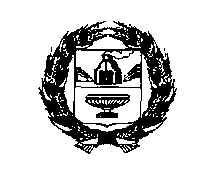 АДМИНИСТРАЦИЯ РЕБРИХИНСКОГО РАЙОНААЛТАЙСКОГО КРАЯПОСТАНОВЛЕНИЕ28.09.2021                                                                                                    № 596с. РебрихаВ соответствии с Федеральным законом от 27.07.2010 № 210-ФЗ «Об организации предоставления государственных и муниципальных услуг»,  Федеральным законом от 28.12.2016 №471-ФЗ «О внесении изменений в отдельные законодательные акты Российской	 Федерации и признании утратившим силу отдельных положений законодательных актов Российской Федерации»ПОСТАНОВЛЯЮ:1. Внести в Административный регламент по оказанию муниципальной услуги «Предоставление информации об образовательных программах и учебных планах, рабочих программах учебных курсов, предметов, дисциплин (модулей), годовых календарных учебных графиках», утвержденный постановлением Администрации Ребрихинского района Алтайского края от 14.07.2016 № 494 следующие изменения:          1.1.в пункте 2.6  слова «приказом Министерства просвещения Российской Федерации от 28 августа 2020 г. № 442 «Об утверждении Порядка организации и осуществления образовательной деятельности по основным общеобразовательным программам - образовательным программам начального общего, основного общего и среднего общего образования» заменить словами «приказом Министерства просвещения Российской Федерации от 22 марта 2021 г. №  115 «Об утверждении Порядка организации и осуществления образовательной деятельности по основным общеобразовательным программам - образовательным программам начального общего, основного общего и среднего общего образования"»;2. Разместить настоящее постановление на официальном сайте Администрации Ребрихинского района Алтайского края.3. Опубликовать данное постановление в Сборнике муниципальных правовых актов Администрации Ребрихинского района Алтайского края и обнародовать на официальном сайте Администрации Ребрихинского района Алтайского края.4. Контроль за исполнением настоящего постановления возложить на заместителя главы Администрации района по социальным вопросам                                                                   С.П.Кашперову.И.о. главы района                                                                                    В.Ю.Захаров             Заместитель главы Администрации района по социальным вопросам                                                                   С.П.КашпероваИ.о. председателя комитета по образованию Администрации Ребрихинского района 				         Т.Ю.НидентальНачальник юридического отдела   Администрации района			                                                  С.А. НакоряковЕвгения Николаевна Курьянова(38582)21054         О внесении изменений в постановление Администрации Ребрихинского района Алтайского края от 14.07.2016 № 494 «Об утверждении Административного регламента  о предоставлении информации об образовательных программах и учебных планах, рабочих программах учебных курсов, предметов, дисциплин (модулей), годовых календарных учебных графиках»